Petición para extension 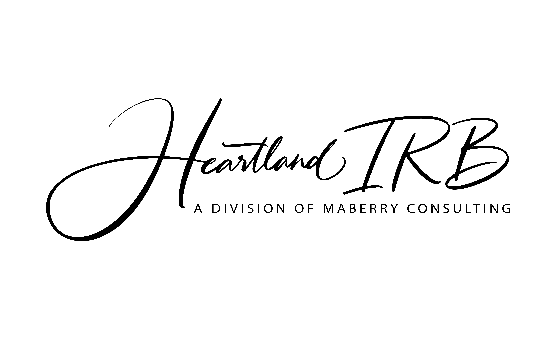 de investigación o programa de evaluaciónInstrucciones: Para solicitar una extension favor de llenar esta forma y entregarla junto los materiales necesarios a el HIRB antes de la fecha limite. Si usted continua con su estudio despise de la fecha limite sin el permiso expreso de extension, convierte su estudio en nulo y fuera de las normas federales. Esto pone a el investigador en riesgo de perder todo lo recabado en materia de documentación desde el momento que se vencio el plazo hasta la nueva fecha limite. No olvide entregar la certification del HIRB que se encuentra en el sitio web e incluir su certificado con esta forma.Nombre de Investigador Principal: ____________________________________Titulo de Proyecto: _________________________________________________Numero de Projecto: ______________________________________________Fecha Original de Aprobación: __/__/____ (mm/dd/año)Fecha(s) de alguna extension (Favor de poner todas las aprobaciones): 	__/__/____ (mm/dd/año)		__/__/____ (mm/dd/ańo)__/__/____ (mm/dd/año)		__/__/____ (mm/dd/año)Nuevos Protocolos:Los protocolos del proyecto han cambiado para el nuevo termino de la extension? 	_____ Si		_____ NoSi la respuesta es “No” a la pregunta 5.a. pasar a pregunta 6.  La respuesta fue “Si” a la pregunta 5.a. vaya a la pregunta 5.b. abajo.Este nuevo protocolo del proyecto a sido revisado y aprobado por HIRB?			_____ Si		_____ NoFecha de las mas reciente revision de protocolo (Cuando aplique):			__/__/____ (mm/dd/año)Si la respuesta fue “No” a pregunta 5.b. de arriba, entonces al completar esta forma, mande su nuevo protocolo de revision. Ahora vaya a la pregunta 6 next. Algun problema  serio se presento o album evento adverso durante el estudio o en album sitio donde se llevo a cabo el estudios que no a sido reportado con anterioridad?		_____ Si		_____ NoSí respondió “No” a la pregunta 6, vaya a la pregunta 7.  “La respuesta fue “Si” a la pregunta 6, entonces debe de llenar y presentar un “Reporte de Incidente” ANTES de solicitar una extension o renovar. Vaya a la pregunta 7.Alguna violacion al protocolo de valor significante ocurrió en el lugar de la investigación y que aun no fue reportada? 	_____ Si		_____ NoSi su respuesta fue “No” a la pregunta 7 , vaya a la pregunta 8.  La respuesta fue “Si” a la pregunta 6 entonces, debe de llenar y presentar un “Reporte de Incidente” ANTES de solicitar una extension o renovar. Vaya a la pregunta 8Reporte de Participante:Alrededor de cuantos participantes atienden actualmente tu estudio/programa ____Tiene planeado aumentar el numero de participantes de su estudio/programa para el proximo año que usted esta pidiendo la extension?_____ Si : _____ Numero aproximado de participantes	No_____Declaration del Investigador sobre las reglasInstrucciones: Favor de leer el párrafo siguiente, anotando sus iniciales como señal de que a entendido y leído el arreglo. Después firme y ponga la fecha de hoy en el lugar que corresponde.  Atención: Esta section del documento solo puede ser llenada por el investigador principal debidamente autorizado o el evaluator del programa de este particular caso.Como Investigador Principal, Evaluador Principal de este estudio, estoy consciente de lo siguiente:La información aquí presentada es correcta y verdadera.___________________________________________			__________Firma de Investigador/Evaluador Principal del estudio	                              Date